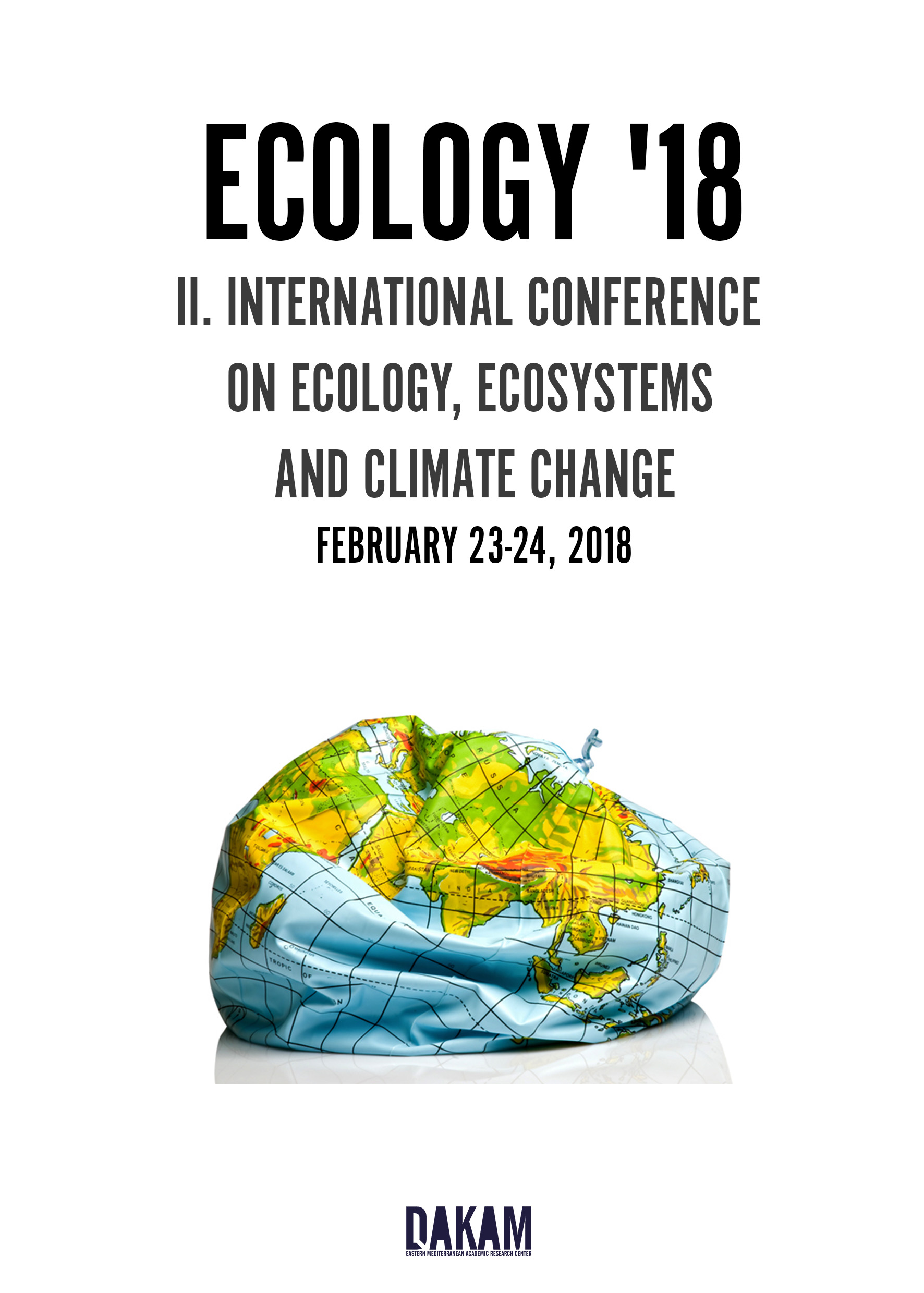 IN PERSON PRESENTATIONSNIPPON HOTEL, TAKSIM, ISTANBUL / FEBRUARY 2310:00	REGISTRATION10:15	OPENING REMARKS 10:30	KEYNOTE LECTURE BY MEHMET BURÇIN PIŞKIN11:00	DISCUSSION11:15	VEDIA AKANSUA CRITICAL VIEW TOWARDS THE PROTECTION OF THE ENVIRONMENTAL VALUES IN RURAL AREAS: WESTERN COAST SETTLEMENTS – KYRENIA11:30	SIBGHA NOREEN, MUHAMMAD  ASHRAF, NAILA KHALIDADAPTATIVE MEASURES TO HARVEST POTENTIAL YIELD OF SOYBEAN [GLYCINE MAX (L.) MERR.] UNDER VARIED ENVIRONMENTAL CONDITIONS11:45	DISCUSSION12:00 LUNCH13:00	JOSEPH MUIRURI KARANJA, KENICHI MATSUI, HESBORN ANDOLE ONDIBA, ELIUD KIPROP AND BENARD KWAME OPPONG-KUSIFRAGMENTATION IN THE IN-SITU AND EX-SITU CONSERVATION OF LAKE NAKURU NATIONAL PARK13:15	NEBIL YUCELEFFECTS OF TERRESTRIAL INPUTS ON THE QUALITY OF COASTAL WATERS IN NORTHEASTERN MEDITERRANEAN13:30	OZLEM BOYDAK, ISMAIL  EKMEKCI, MUSTAFA  YILMAZ, HASAN KOTENENVIRONMENT FRIENDLY TECHNOLOGY: ORGANIC RANKINE CYCLE (ORC) ENERGY RECOVERY SYSTEM13:45	DISCUSSION14:00	COFFEE BREAK14:15	HAYET BELMESKINEEARTHWORM  BIOMARKERS  APPLIED IN  ECOTOXICOLOGICAL STUDY OF SOILS14:30	KELTOUM BENAISSA, MOHAMED  BELHAMRAINTERFERENCE OF WEEDS SPECIES IN HENNA FIELDS14:45	NAZAN BALBABAORGANIC VITICULTURE15:00	SUMEYRA BEKLEVICUYLASI, MEHMET BURCIN PISKIN, EMEK MOROYDOR DERUNECOFRIENDLY NATURAL DYE SYNTHESIS INSTEAD OF SYNTHETIC DYE FOR DYE SENSITIZED SOLAR CELLS15:15	DISCUSSIONCLOSING REMARKS AND CERTIFICATE HAND-OUTPOSTER PRESENTATIONSEYUP EREN, EMEK MOROYDOR DERUN, SABRIYE PISKININVESTIGATION OF THE EFFECTS OF BORIC ACID AND BORIC ACID WASTES ON ALKALI ACTIVATED FLY ASHESFATIMA HIOUANISTUDY OF SOME PHYSICO-CHEMICAL PROPERTIES OF THE SOILS IN THE REGION OF AIN BENOUI BISKRAGIZEM YILMAZER, SABRIYE PIŞKINTHE EFFECT OF FUSION TEMPERATURE ON SILICA EXTRACTION FOR ZEOLITE SYNTHESISNADJIB BENOSMANE, BAYA BOUTEMEUR, S.M HAMDI, MAAMAR HAMDIPHYSICO-CHEMICAL CHARACTERIZATION OF THE MUNICIPAL WASTEWATERS OF OUED EL HARRACH, AN EVALUATION OF POLLUTION DEGREE WITH HEAVY METALSNADJIB BENOSMANE, BOUTEMEUR BAYA, HAMDI M.SAFOUANE, HAMDI MAAMAROPTIMIZATION OF PARAMETERS INFLUENCING PHENOL REMOVAL FROM SYNTHETIC WASTEWATER USING POLYMERIC INCLUSION MEMBRANESARRA AYACHE, CHAKALI GAHDABATTEMPT TO BREED TRICHOGRAMMA EMBRYOPHAGUM ON A SUBSTITUTE HOST, POPULATION OF PITYOCAMPA CLADE PROCESSIONARY IN ALGERIASEULGI KANG, DONG-SU KIMTHE DEVELOPMENT OF ADSORBENT USING INDUSTRIAL WASTES FOR THE PROTECTION OF AQUEOUS ECOLOGICAL SYSTEM FROM THE HEAVY METAL POLLUTIONVIRTUAL PRESENTATIONOZGE SUZERTHE ANALYSIS OF LEED REGARDING ITS WEIGHTING SYSTEM AND APPROACH ON REGIONAL VARIATIONS